Ms. Flaherty’s Classroom News for the Week of May 29, 2017         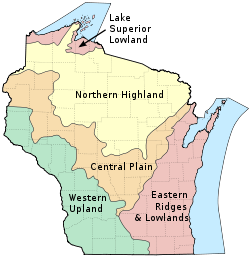 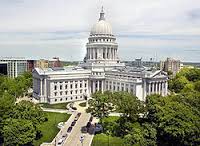 